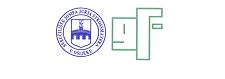 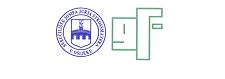 Ime i prezime studentaBroj indeksae-mail adresaPotpisDatum predaje